UK COASTS Revision ChecklistGood luck!			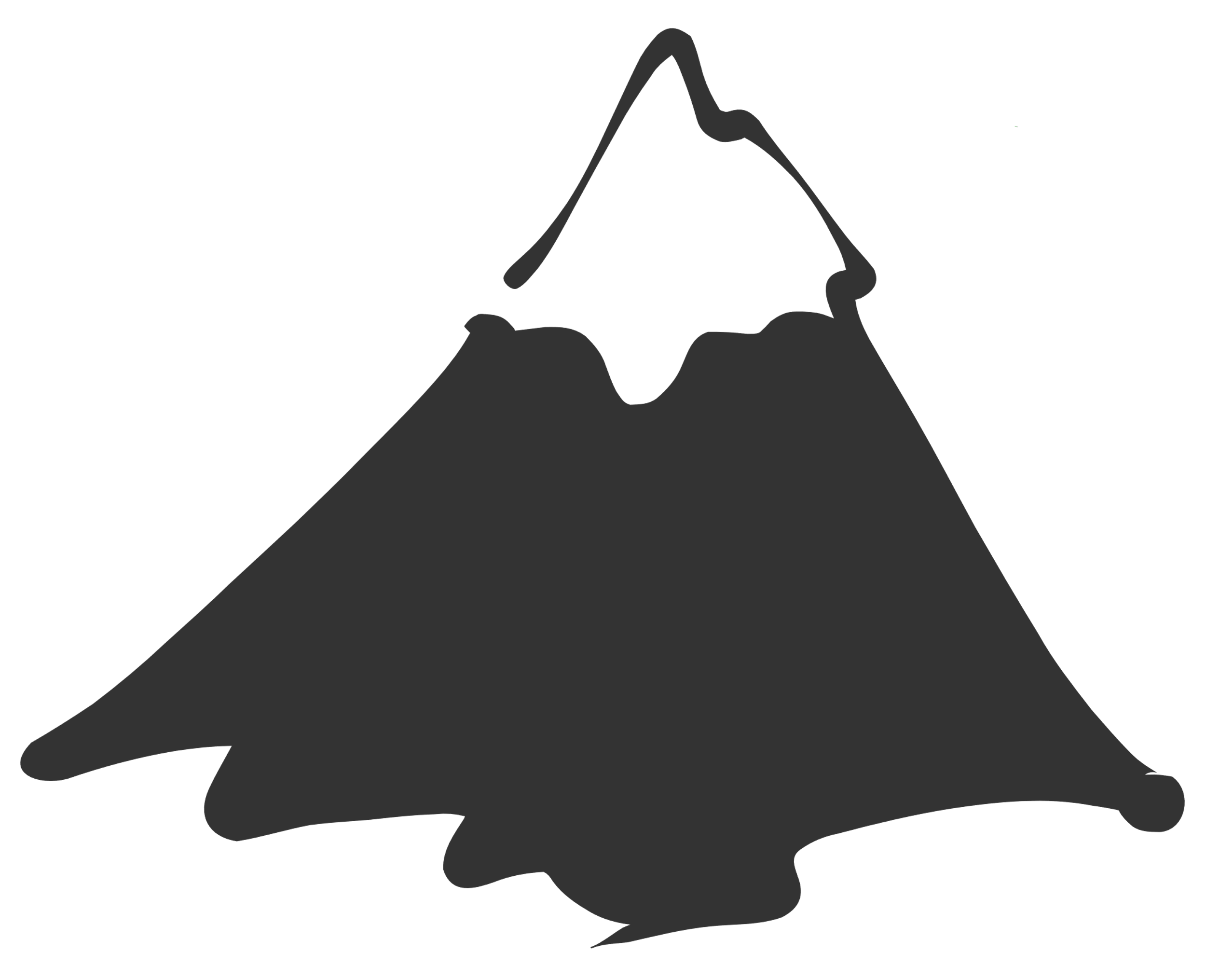 I need to know:Read through my notesAlmost there!Got it!!!!How and why waves form.The different characteristics of destructive & constructive waves including (plunging, spilling & surging breakers)Factors affecting the rate of erosion on coasts.Mechanical, Chemical and Biological weathering processes. Processes of Mass Movement Processes of coastal erosion (ACHSA)Processes of coastal transportation (TSSS) including LSD and swash and backwash. How and why coastal deposition occurs.Landforms of erosion: Headlands and Bays; Cliffs & WCPs; Caves, Arches, Stacks, Stumps.Landforms of deposition: Beaches, Spits; Bars; Tombolos; Sand DunesDorset coastline case study of coastal processes & landforms. The costs and benefits of hard engineering schemes: sea walls, rock armour, gabions, groynes.The costs and benefits of soft engineering schemes: beach nourishment (& re-profiling) and sand dune regeneration.The costs and benefits of managed retreat.Lyme Regis coastal management Case Study.